Публикация на тему: «Добротой согреем сердца»Девизом которой стала фраза: «Пусть наша жизнь будет интересной, а дела добрыми!».Цели: воспитание у детей положительных качеств характера, способствовать сплочению коллектива, мотивировать детей на совершение добрых поступков, добрых дел во благо других людей.Задачи:Учить детей ориентироваться в социальных ролях и межличностных отношениях; формировать познавательные, регулятивные и коммуникативные навыки общения (умения выслушивать товарища, искренно высказывать свое мнение, проявлять доброжелательность к суждениям других детей); углублять представление детей о доброте, как о ценном, неотъемлемом качестве человека.Способствовать эмоциональному, духовно-нравственному и интеллектуальному развитию.Воспитывать доброту, отзывчивость, дружелюбие, желание сделать что-то для других людей, принести им пользу.Формы организации мероприятий:Игровая ситуация.Тематические занятия, беседы.Чтение художественных произведений., заучивание пословиц, поговорок, отгадывание загадок.Просмотр  и обсуждение мультфильмов, решение проблемных ситуаций.Прослушивание песенок.Творческая продуктивная деятельность по рисованию.Игровые задания.Работа с родителями.Как помочь детям стать чуткими, милосердными, как своевременно поставить заслон жестокости, черствости, злобе? Есть ли пути, ведущие к воспитанию добрых детей? Конечно есть!  Мы, педагоги,  видим только один путь - гуманный подход к детям, воспитание у детей чувства любви, сострадания, внимания и заботы.С 16 – 18 марта в детском саду проходила тематическая неделя  «Добротой согреем сердца». На всех занятиях, в самостоятельной деятельности дети учились правильно вести себя в обществе взрослых, сверстников, совершали добрые поступки, учились мириться друг с другом, помогать другим...Добрые дела у всех всегда разные. Кто-то маме помогает, кто-то бабушку навещает, кто-то для дедушки учит стихотворение, а для папы песню.Дети по желанию  играли в разные игры: дидактические : «Что такое хорошо и что такое плохо?» «Что лишнее?», «Вежливые слова», «Ласковое имя» и др.С большим вниманием и желанием дети слушали сказки бабушки Агафьи  «Красная  шапочка», «Репка», «Цветик-семицветик» и др.обсуждали и давали оценку поступкам героев, решали проблемные ситуации «Как поступить. Провела с детьми беседу о добрых поступках «Что значит быть хорошим». Смотрели презентацию «О добре»,просмотрели мультфильм Тетушки Совы о добрых и злых героях сказок и обсудили их. Мы с ребятами сделали свое «Дерево добрых дел»  дети вместе с родителями написали свои пожелания. Сделали с ребятками сердечки «Добрые сердца» и они их подарили своим родителям.Что можно пожелать ? Конечно же... ДОБРА!!! Пусть все окружающие люди излучают добро, и пусть будут в радость добрые дела. Пусть вокруг звучат только добрые слова, а в сердце ярким цветком распускается доброта!!! 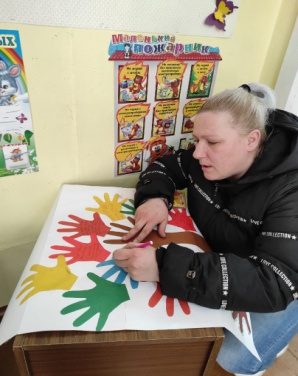 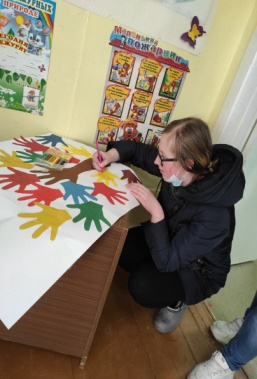 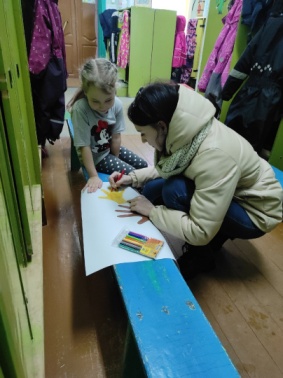 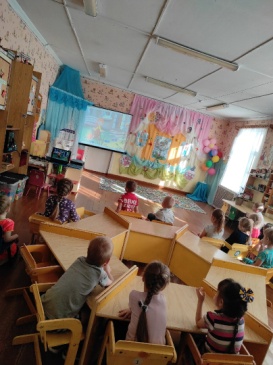 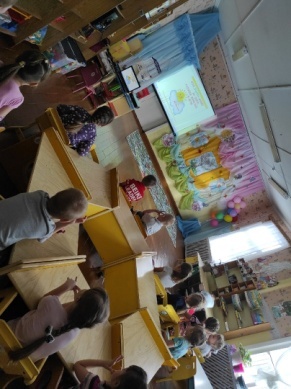 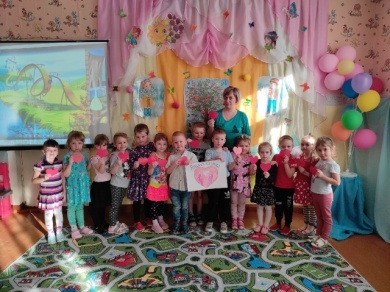 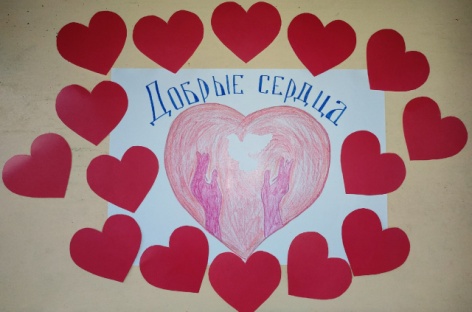 